24.11.2022 г. № 28РОССИЙСКАЯ ФЕДЕРАЦИЯИРКУТСКАЯ ОБЛАСТЬБАЛАГАНСКИЙ РАЙОНАДМИНИСТРАЦИЯКОНОВАЛОВСКОГО МУНИЦИПАЛЬНОГО ОБРАЗОВАНИЯРАСПОРЯЖЕНИЕ  	О ВКЛЮЧЕНИИ ИМУЩЕСТВА В РЕЕСТР МУНИЦИПАЛЬНОЙ СОБСТВЕННОСТИ КОНОВАЛОВСКОГО МУНИЦИПАЛЬНОГО ОБРАЗОВАНИЯВ соответствии с Федеральным Законом РФ от 06.10.2003 года №131-ФЗ « Об общих принципах организации местного самоуправления», в целях совершенствования системы учета муниципального имущества, а также механизмов управления и распоряжения собственностью Коноваловского муниципального образования,Включить в реестр муниципальной собственности Коноваловского муниципального образования имущество, предоставленное в безвозмездное пользование:  Нежилое здание кадастровый номер 38:01:040101:209 расположенное по адресу Иркутская область, Балаганский район, с.Коновалово, ул. Володи Бережных 14.2. Главному бухгалтеру Коноваловского муниципального образование Филатовой Ю.А. учесть настоящее распоряжение. 3.  Настоящее распоряжение вступает в силу с момента подписания. 4. Контроль за исполнением настоящего распоряжения оставляю за собой. Глава Коноваловского МО                                                                  А.Д.Замащиков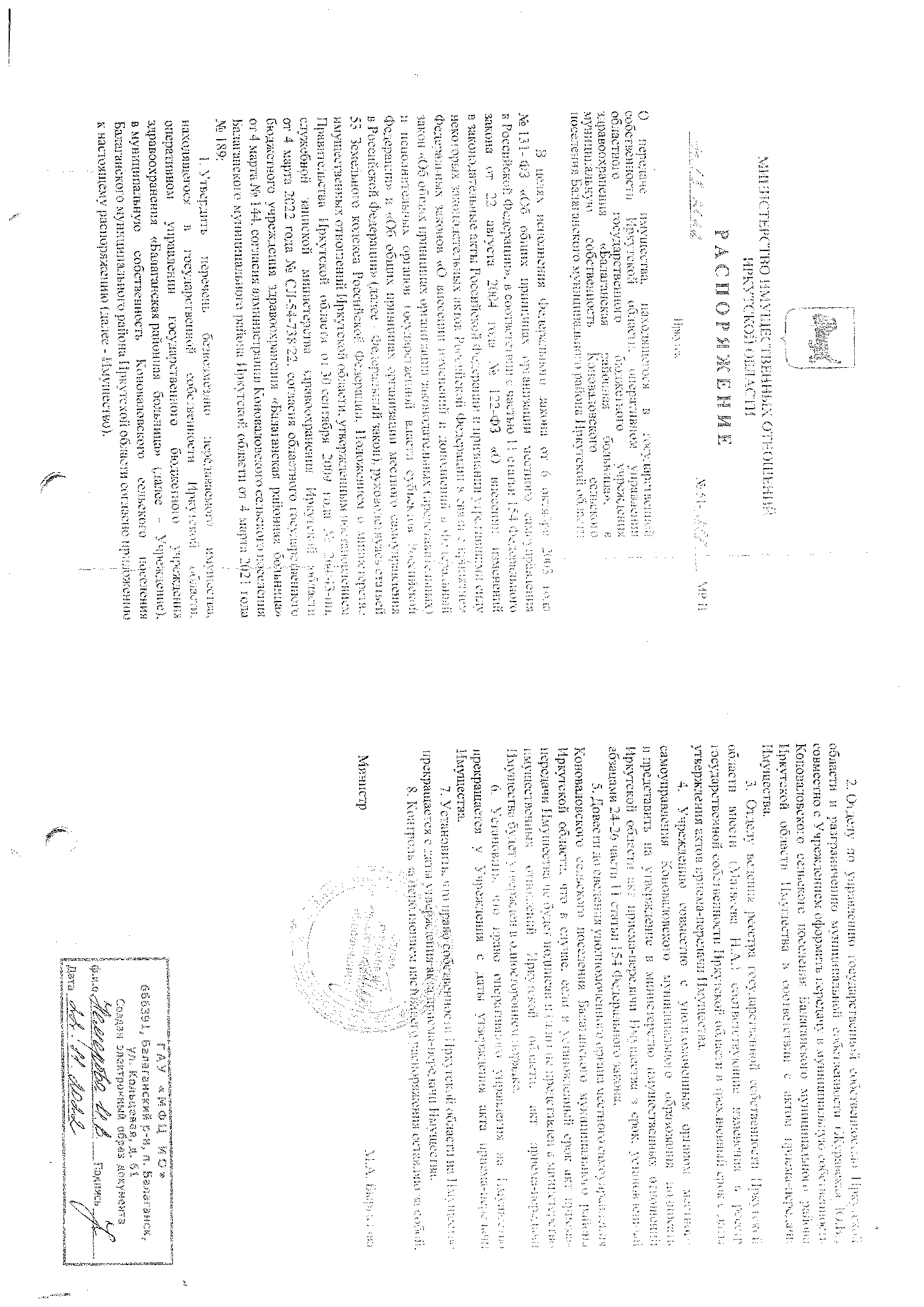 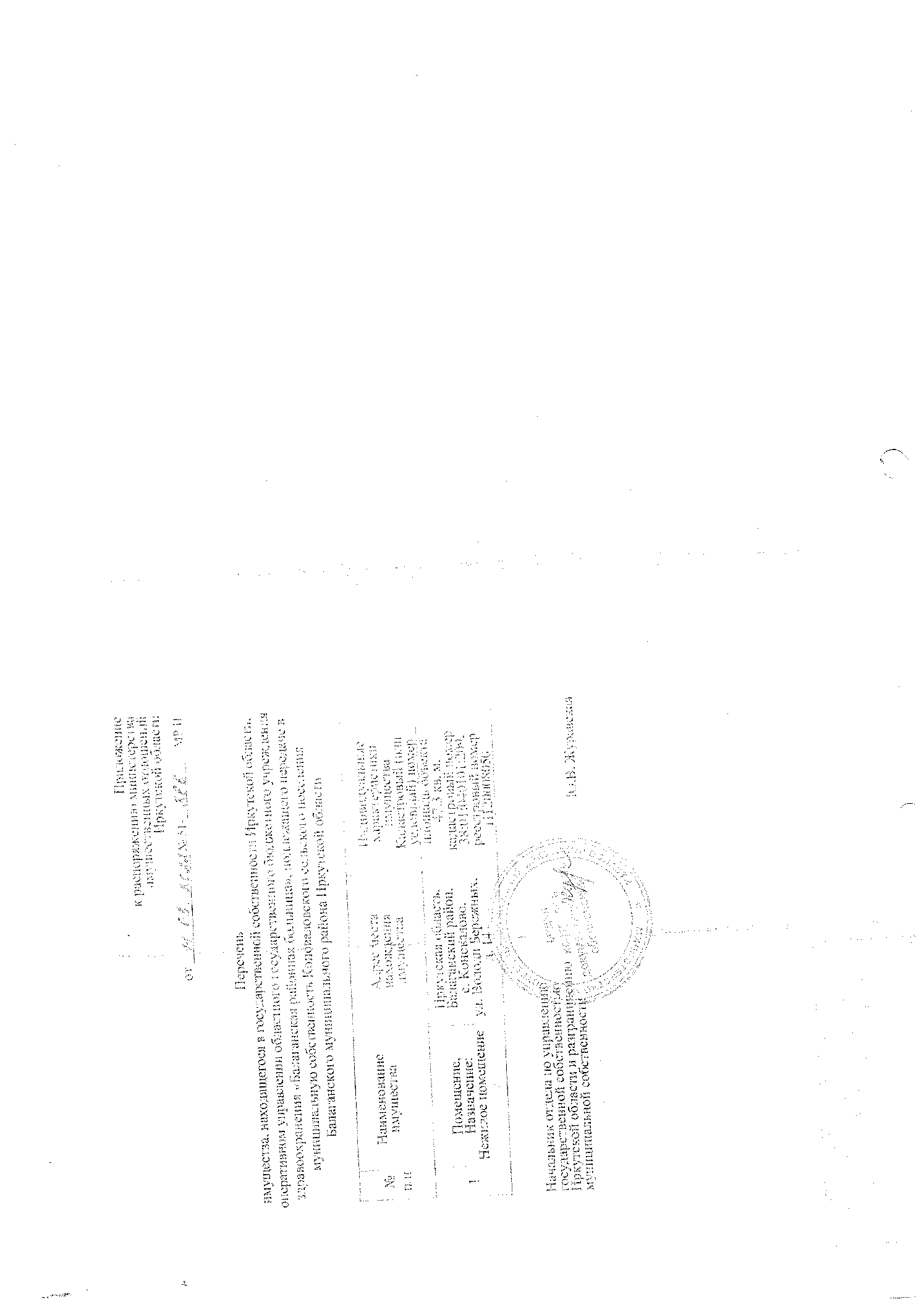 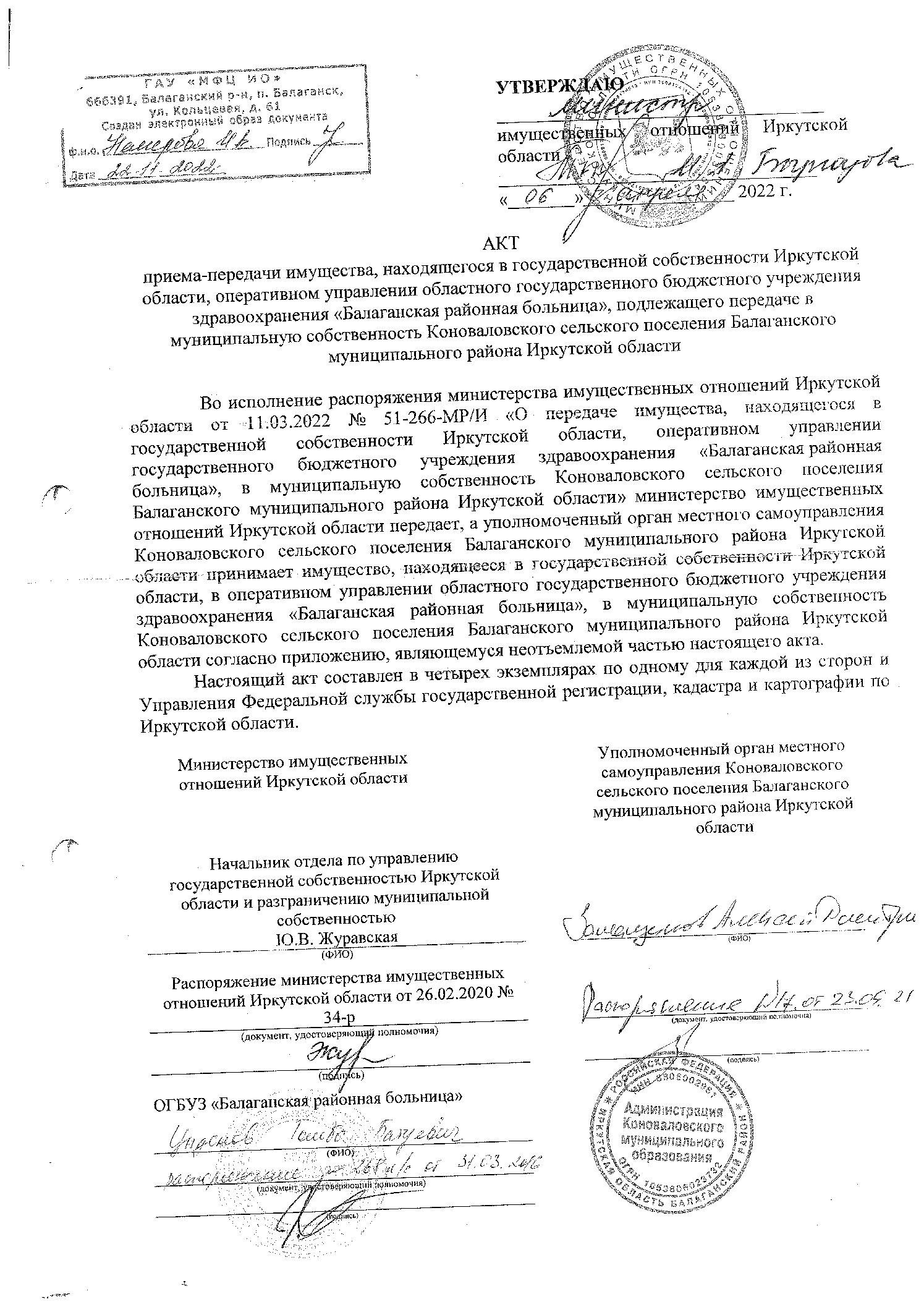 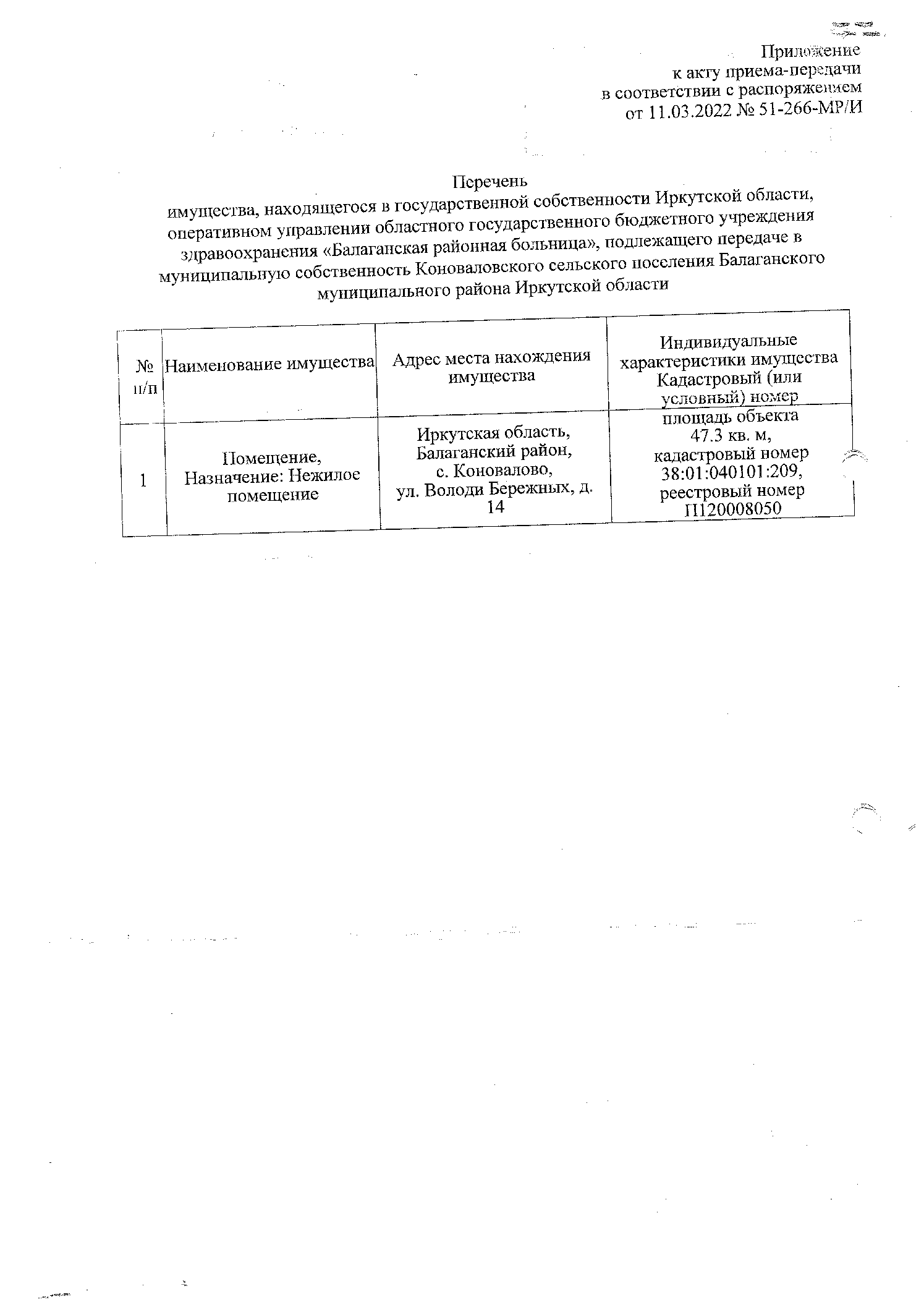 